　　（秘）家庭調査　　　　　　　佐賀市立高木瀬小学校　            　［　  　]年［　  　]組　整理番号［　　 　]児童 ふりがな 氏　  名 ふりがな 氏　  名 ふりがな 氏　  名 ふりがな 氏　  名男女  平成  　　　 　　　　年　  　　　　月　　　　　日生  平成  　　　 　　　　年　  　　　　月　　　　　日生  平成  　　　 　　　　年　  　　　　月　　　　　日生児童 現 住 所 (○棟○号まで記入) 現 住 所 (○棟○号まで記入) 現 住 所 (○棟○号まで記入) 現 住 所 (○棟○号まで記入) 佐賀市 佐賀市 佐賀市 佐賀市 佐賀市 佐賀市 佐賀市 佐賀市児童 現 住 所 (○棟○号まで記入) 現 住 所 (○棟○号まで記入) 現 住 所 (○棟○号まで記入) 現 住 所 (○棟○号まで記入)町区名[　　　　　　　　　]　　自宅TEL町区名[　　　　　　　　　]　　自宅TEL町区名[　　　　　　　　　]　　自宅TEL町区名[　　　　　　　　　]　　自宅TEL町区名[　　　　　　　　　]　　自宅TEL町区名[　　　　　　　　　]　　自宅TEL町区名[　　　　　　　　　]　　自宅TEL町区名[　　　　　　　　　]　　自宅TEL保護者 ふりがな 氏　  名 ふりがな 氏　  名 ふりがな 氏　  名 ふりがな 氏　  名児童との関係児童との関係　例　父（長男）家族本人も書く家族本人も書く  続  柄  続  柄　氏　　　　　　名　氏　　　　　　名　氏　　　　　　名 年 齢  勤務先（TEL）・在学校・本校在学年組　備　  考  勤務先（TEL）・在学校・本校在学年組　備　  考  勤務先（TEL）・在学校・本校在学年組　備　  考  勤務先（TEL）・在学校・本校在学年組　備　  考  勤務先（TEL）・在学校・本校在学年組　備　  考家族本人も書く家族本人も書く家族本人も書く家族本人も書く家族本人も書く家族本人も書く家族本人も書く家族本人も書く家族本人も書く家族本人も書く家族本人も書く家族本人も書く家族本人も書く家族本人も書く留守家族留守家族留守家族 家に帰ったとき大人の人が　　（  いる  　　  　いない  ） 家に帰ったとき大人の人が　　（  いる  　　  　いない  ） 家に帰ったとき大人の人が　　（  いる  　　  　いない  ） 家に帰ったとき大人の人が　　（  いる  　　  　いない  ） 家に帰ったとき大人の人が　　（  いる  　　  　いない  ） 家に帰ったとき大人の人が　　（  いる  　　  　いない  ） 家に帰ったとき大人の人が　　（  いる  　　  　いない  ） 家に帰ったとき大人の人が　　（  いる  　　  　いない  ） 家に帰ったとき大人の人が　　（  いる  　　  　いない  ） 家に帰ったとき大人の人が　　（  いる  　　  　いない  ）通学距離通学距離通学距離 (   )０～３㎞未満　　(   )３～４㎞未満　　(   )４㎞以上 (   )０～３㎞未満　　(   )３～４㎞未満　　(   )４㎞以上 (   )０～３㎞未満　　(   )３～４㎞未満　　(   )４㎞以上 (   )０～３㎞未満　　(   )３～４㎞未満　　(   )４㎞以上 (   )０～３㎞未満　　(   )３～４㎞未満　　(   )４㎞以上 (   )０～３㎞未満　　(   )３～４㎞未満　　(   )４㎞以上 (   )０～３㎞未満　　(   )３～４㎞未満　　(   )４㎞以上 (   )０～３㎞未満　　(   )３～４㎞未満　　(   )４㎞以上 (   )０～３㎞未満　　(   )３～４㎞未満　　(   )４㎞以上 (   )０～３㎞未満　　(   )３～４㎞未満　　(   )４㎞以上近所の友達近所の友達近所の友達年　　組［                      　 ]      年    組［                          ]年　　組［                      　 ]      年    組［                          ]年　　組［                      　 ]      年    組［                          ]年　　組［                      　 ]      年    組［                          ]年　　組［                      　 ]      年    組［                          ]年　　組［                      　 ]      年    組［                          ]年　　組［                      　 ]      年    組［                          ]年　　組［                      　 ]      年    組［                          ]年　　組［                      　 ]      年    組［                          ]年　　組［                      　 ]      年    組［                          ]近所の友達近所の友達近所の友達年　　組［　　　　　　　           ] 　　 年    組［　                        ]年　　組［　　　　　　　           ] 　　 年    組［　                        ]年　　組［　　　　　　　           ] 　　 年    組［　                        ]年　　組［　　　　　　　           ] 　　 年    組［　                        ]年　　組［　　　　　　　           ] 　　 年    組［　                        ]年　　組［　　　　　　　           ] 　　 年    組［　                        ]年　　組［　　　　　　　           ] 　　 年    組［　                        ]年　　組［　　　　　　　           ] 　　 年    組［　                        ]年　　組［　　　　　　　           ] 　　 年    組［　                        ]年　　組［　　　　　　　           ] 　　 年    組［　                        ]緊急連絡緊急連絡緊急連絡優先順位優先順位優先順位連絡先　氏　名連絡先　氏　名連絡先　氏　名連絡先　氏　名連絡先　氏　名電　話　番　号電　話　番　号緊急連絡緊急連絡緊急連絡　　１　　１　　１続柄（　　）続柄（　　）続柄（　　）続柄（　　）続柄（　　）緊急連絡緊急連絡緊急連絡　　２　　２　　２続柄（　　）続柄（　　）続柄（　　）続柄（　　）続柄（　　）緊急連絡緊急連絡緊急連絡　　３　　３　　３続柄（　　）続柄（　　）続柄（　　）続柄（　　）続柄（　　）緊急連絡緊急連絡緊急連絡　　３　　３　　３続柄（　　）続柄（　　）続柄（　　）続柄（　　）続柄（　　）※　現住所は住民票の記載通りに、勤務先についてはパート先もご記入ください。※　取得した個人情報は、学校の教育活動以外には使用しません。また学校で責任をもって保管し、使用後は処分します。※　児童名、保護者名、きょうだい名、電話番号、住所、町区名につきましては、PTAと情報共有しますのでご了承ください。裏に続く※　現住所は住民票の記載通りに、勤務先についてはパート先もご記入ください。※　取得した個人情報は、学校の教育活動以外には使用しません。また学校で責任をもって保管し、使用後は処分します。※　児童名、保護者名、きょうだい名、電話番号、住所、町区名につきましては、PTAと情報共有しますのでご了承ください。裏に続く※　現住所は住民票の記載通りに、勤務先についてはパート先もご記入ください。※　取得した個人情報は、学校の教育活動以外には使用しません。また学校で責任をもって保管し、使用後は処分します。※　児童名、保護者名、きょうだい名、電話番号、住所、町区名につきましては、PTAと情報共有しますのでご了承ください。裏に続く※　現住所は住民票の記載通りに、勤務先についてはパート先もご記入ください。※　取得した個人情報は、学校の教育活動以外には使用しません。また学校で責任をもって保管し、使用後は処分します。※　児童名、保護者名、きょうだい名、電話番号、住所、町区名につきましては、PTAと情報共有しますのでご了承ください。裏に続く※　現住所は住民票の記載通りに、勤務先についてはパート先もご記入ください。※　取得した個人情報は、学校の教育活動以外には使用しません。また学校で責任をもって保管し、使用後は処分します。※　児童名、保護者名、きょうだい名、電話番号、住所、町区名につきましては、PTAと情報共有しますのでご了承ください。裏に続く※　現住所は住民票の記載通りに、勤務先についてはパート先もご記入ください。※　取得した個人情報は、学校の教育活動以外には使用しません。また学校で責任をもって保管し、使用後は処分します。※　児童名、保護者名、きょうだい名、電話番号、住所、町区名につきましては、PTAと情報共有しますのでご了承ください。裏に続く※　現住所は住民票の記載通りに、勤務先についてはパート先もご記入ください。※　取得した個人情報は、学校の教育活動以外には使用しません。また学校で責任をもって保管し、使用後は処分します。※　児童名、保護者名、きょうだい名、電話番号、住所、町区名につきましては、PTAと情報共有しますのでご了承ください。裏に続く※　現住所は住民票の記載通りに、勤務先についてはパート先もご記入ください。※　取得した個人情報は、学校の教育活動以外には使用しません。また学校で責任をもって保管し、使用後は処分します。※　児童名、保護者名、きょうだい名、電話番号、住所、町区名につきましては、PTAと情報共有しますのでご了承ください。裏に続く※　現住所は住民票の記載通りに、勤務先についてはパート先もご記入ください。※　取得した個人情報は、学校の教育活動以外には使用しません。また学校で責任をもって保管し、使用後は処分します。※　児童名、保護者名、きょうだい名、電話番号、住所、町区名につきましては、PTAと情報共有しますのでご了承ください。裏に続く※　現住所は住民票の記載通りに、勤務先についてはパート先もご記入ください。※　取得した個人情報は、学校の教育活動以外には使用しません。また学校で責任をもって保管し、使用後は処分します。※　児童名、保護者名、きょうだい名、電話番号、住所、町区名につきましては、PTAと情報共有しますのでご了承ください。裏に続く※　現住所は住民票の記載通りに、勤務先についてはパート先もご記入ください。※　取得した個人情報は、学校の教育活動以外には使用しません。また学校で責任をもって保管し、使用後は処分します。※　児童名、保護者名、きょうだい名、電話番号、住所、町区名につきましては、PTAと情報共有しますのでご了承ください。裏に続く※　現住所は住民票の記載通りに、勤務先についてはパート先もご記入ください。※　取得した個人情報は、学校の教育活動以外には使用しません。また学校で責任をもって保管し、使用後は処分します。※　児童名、保護者名、きょうだい名、電話番号、住所、町区名につきましては、PTAと情報共有しますのでご了承ください。裏に続く※　現住所は住民票の記載通りに、勤務先についてはパート先もご記入ください。※　取得した個人情報は、学校の教育活動以外には使用しません。また学校で責任をもって保管し、使用後は処分します。※　児童名、保護者名、きょうだい名、電話番号、住所、町区名につきましては、PTAと情報共有しますのでご了承ください。裏に続く家庭でみた本人の趣 味趣 味趣 味特に好んでやること特に好んでやること特に好んでやること特に好んでやること特に好んでやること特に好んでやること特に好んでやること特に好んでやること家庭でみた本人の趣 味趣 味趣 味特に好んでやること特に好んでやること特に好んでやること特に好んでやること特に好んでやること特に好んでやること特に好んでやること特に好んでやること家庭でみた本人の特 技特 技特 技この点は、とりえだと思われる上手なことこの点は、とりえだと思われる上手なことこの点は、とりえだと思われる上手なことこの点は、とりえだと思われる上手なことこの点は、とりえだと思われる上手なことこの点は、とりえだと思われる上手なことこの点は、とりえだと思われる上手なことこの点は、とりえだと思われる上手なこと家庭でみた本人の性 格性 格性 格（例）誰とでもすぐ友達になれる（例）誰とでもすぐ友達になれる（例）誰とでもすぐ友達になれる（例）誰とでもすぐ友達になれる（例）誰とでもすぐ友達になれる（例）誰とでもすぐ友達になれる（例）誰とでもすぐ友達になれる（例）誰とでもすぐ友達になれる 学校外での学習塾 けいこごとなど 学校外での学習塾 けいこごとなど 学校外での学習塾 けいこごとなど 学校外での学習塾 けいこごとなど 学校外での学習塾 けいこごとなど学習塾･けいこごとなど学習塾･けいこごとなど曜 日時    間時    間場           所場           所 学校外での学習塾 けいこごとなど 学校外での学習塾 けいこごとなど 学校外での学習塾 けいこごとなど 学校外での学習塾 けいこごとなど 学校外での学習塾 けいこごとなど 学校外での学習塾 けいこごとなど 学校外での学習塾 けいこごとなど 学校外での学習塾 けいこごとなど 学校外での学習塾 けいこごとなど 学校外での学習塾 けいこごとなど 学校外での学習塾 けいこごとなど 学校外での学習塾 けいこごとなど 学校外での学習塾 けいこごとなど 学校外での学習塾 けいこごとなど 学校外での学習塾 けいこごとなど学校・学級 への連絡・希望学校・学級 への連絡・希望学校・学級 への連絡・希望  学習上、身体上（病歴など）、要望事項等 配慮してほしいこと  学習上、身体上（病歴など）、要望事項等 配慮してほしいこと  学習上、身体上（病歴など）、要望事項等 配慮してほしいこと  学習上、身体上（病歴など）、要望事項等 配慮してほしいこと  学習上、身体上（病歴など）、要望事項等 配慮してほしいこと  学習上、身体上（病歴など）、要望事項等 配慮してほしいこと  学習上、身体上（病歴など）、要望事項等 配慮してほしいこと  学習上、身体上（病歴など）、要望事項等 配慮してほしいこと  学習上、身体上（病歴など）、要望事項等 配慮してほしいこと ○自宅から学校までの通学路を記入してください。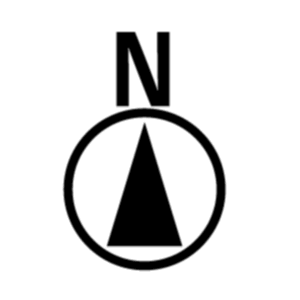 ○自宅の建物の特徴や、自宅近くの目印になる建物等があれば、記入をお願いします。○車が通ることができる道順と、今後ご自宅に訪問する場合の駐車場があれば教えてください。の印をお願いします。 家に出ている表札［                              ］  ○自宅から学校までの通学路を記入してください。○自宅の建物の特徴や、自宅近くの目印になる建物等があれば、記入をお願いします。○車が通ることができる道順と、今後ご自宅に訪問する場合の駐車場があれば教えてください。の印をお願いします。 家に出ている表札［                              ］  ○自宅から学校までの通学路を記入してください。○自宅の建物の特徴や、自宅近くの目印になる建物等があれば、記入をお願いします。○車が通ることができる道順と、今後ご自宅に訪問する場合の駐車場があれば教えてください。の印をお願いします。 家に出ている表札［                              ］  ○自宅から学校までの通学路を記入してください。○自宅の建物の特徴や、自宅近くの目印になる建物等があれば、記入をお願いします。○車が通ることができる道順と、今後ご自宅に訪問する場合の駐車場があれば教えてください。の印をお願いします。 家に出ている表札［                              ］  ○自宅から学校までの通学路を記入してください。○自宅の建物の特徴や、自宅近くの目印になる建物等があれば、記入をお願いします。○車が通ることができる道順と、今後ご自宅に訪問する場合の駐車場があれば教えてください。の印をお願いします。 家に出ている表札［                              ］  ○自宅から学校までの通学路を記入してください。○自宅の建物の特徴や、自宅近くの目印になる建物等があれば、記入をお願いします。○車が通ることができる道順と、今後ご自宅に訪問する場合の駐車場があれば教えてください。の印をお願いします。 家に出ている表札［                              ］  ○自宅から学校までの通学路を記入してください。○自宅の建物の特徴や、自宅近くの目印になる建物等があれば、記入をお願いします。○車が通ることができる道順と、今後ご自宅に訪問する場合の駐車場があれば教えてください。の印をお願いします。 家に出ている表札［                              ］  ○自宅から学校までの通学路を記入してください。○自宅の建物の特徴や、自宅近くの目印になる建物等があれば、記入をお願いします。○車が通ることができる道順と、今後ご自宅に訪問する場合の駐車場があれば教えてください。の印をお願いします。 家に出ている表札［                              ］  ○自宅から学校までの通学路を記入してください。○自宅の建物の特徴や、自宅近くの目印になる建物等があれば、記入をお願いします。○車が通ることができる道順と、今後ご自宅に訪問する場合の駐車場があれば教えてください。の印をお願いします。 家に出ている表札［                              ］  ○自宅から学校までの通学路を記入してください。○自宅の建物の特徴や、自宅近くの目印になる建物等があれば、記入をお願いします。○車が通ることができる道順と、今後ご自宅に訪問する場合の駐車場があれば教えてください。の印をお願いします。 家に出ている表札［                              ］  ○自宅から学校までの通学路を記入してください。○自宅の建物の特徴や、自宅近くの目印になる建物等があれば、記入をお願いします。○車が通ることができる道順と、今後ご自宅に訪問する場合の駐車場があれば教えてください。の印をお願いします。 家に出ている表札［                              ］  ○自宅から学校までの通学路を記入してください。○自宅の建物の特徴や、自宅近くの目印になる建物等があれば、記入をお願いします。○車が通ることができる道順と、今後ご自宅に訪問する場合の駐車場があれば教えてください。の印をお願いします。 家に出ている表札［                              ］  ○自宅から学校までの通学路を記入してください。○自宅の建物の特徴や、自宅近くの目印になる建物等があれば、記入をお願いします。○車が通ることができる道順と、今後ご自宅に訪問する場合の駐車場があれば教えてください。の印をお願いします。 家に出ている表札［                              ］  ○自宅から学校までの通学路を記入してください。○自宅の建物の特徴や、自宅近くの目印になる建物等があれば、記入をお願いします。○車が通ることができる道順と、今後ご自宅に訪問する場合の駐車場があれば教えてください。の印をお願いします。 家に出ている表札［                              ］  ○自宅から学校までの通学路を記入してください。○自宅の建物の特徴や、自宅近くの目印になる建物等があれば、記入をお願いします。○車が通ることができる道順と、今後ご自宅に訪問する場合の駐車場があれば教えてください。の印をお願いします。 家に出ている表札［                              ］  ○自宅から学校までの通学路を記入してください。○自宅の建物の特徴や、自宅近くの目印になる建物等があれば、記入をお願いします。○車が通ることができる道順と、今後ご自宅に訪問する場合の駐車場があれば教えてください。の印をお願いします。 家に出ている表札［                              ］  ○自宅から学校までの通学路を記入してください。○自宅の建物の特徴や、自宅近くの目印になる建物等があれば、記入をお願いします。○車が通ることができる道順と、今後ご自宅に訪問する場合の駐車場があれば教えてください。の印をお願いします。 家に出ている表札［                              ］  ○自宅から学校までの通学路を記入してください。○自宅の建物の特徴や、自宅近くの目印になる建物等があれば、記入をお願いします。○車が通ることができる道順と、今後ご自宅に訪問する場合の駐車場があれば教えてください。の印をお願いします。 家に出ている表札［                              ］  ○自宅から学校までの通学路を記入してください。○自宅の建物の特徴や、自宅近くの目印になる建物等があれば、記入をお願いします。○車が通ることができる道順と、今後ご自宅に訪問する場合の駐車場があれば教えてください。の印をお願いします。 家に出ている表札［                              ］  ○自宅から学校までの通学路を記入してください。○自宅の建物の特徴や、自宅近くの目印になる建物等があれば、記入をお願いします。○車が通ることができる道順と、今後ご自宅に訪問する場合の駐車場があれば教えてください。の印をお願いします。 家に出ている表札［                              ］  ○自宅から学校までの通学路を記入してください。○自宅の建物の特徴や、自宅近くの目印になる建物等があれば、記入をお願いします。○車が通ることができる道順と、今後ご自宅に訪問する場合の駐車場があれば教えてください。の印をお願いします。 家に出ている表札［                              ］  ○自宅から学校までの通学路を記入してください。○自宅の建物の特徴や、自宅近くの目印になる建物等があれば、記入をお願いします。○車が通ることができる道順と、今後ご自宅に訪問する場合の駐車場があれば教えてください。の印をお願いします。 家に出ている表札［                              ］  ○自宅から学校までの通学路を記入してください。○自宅の建物の特徴や、自宅近くの目印になる建物等があれば、記入をお願いします。○車が通ることができる道順と、今後ご自宅に訪問する場合の駐車場があれば教えてください。の印をお願いします。 家に出ている表札［                              ］  ○自宅から学校までの通学路を記入してください。○自宅の建物の特徴や、自宅近くの目印になる建物等があれば、記入をお願いします。○車が通ることができる道順と、今後ご自宅に訪問する場合の駐車場があれば教えてください。の印をお願いします。 家に出ている表札［                              ］  ○自宅から学校までの通学路を記入してください。○自宅の建物の特徴や、自宅近くの目印になる建物等があれば、記入をお願いします。○車が通ることができる道順と、今後ご自宅に訪問する場合の駐車場があれば教えてください。の印をお願いします。 家に出ている表札［                              ］  ○自宅から学校までの通学路を記入してください。○自宅の建物の特徴や、自宅近くの目印になる建物等があれば、記入をお願いします。○車が通ることができる道順と、今後ご自宅に訪問する場合の駐車場があれば教えてください。の印をお願いします。 家に出ている表札［                              ］  ○自宅から学校までの通学路を記入してください。○自宅の建物の特徴や、自宅近くの目印になる建物等があれば、記入をお願いします。○車が通ることができる道順と、今後ご自宅に訪問する場合の駐車場があれば教えてください。の印をお願いします。 家に出ている表札［                              ］  ○自宅から学校までの通学路を記入してください。○自宅の建物の特徴や、自宅近くの目印になる建物等があれば、記入をお願いします。○車が通ることができる道順と、今後ご自宅に訪問する場合の駐車場があれば教えてください。の印をお願いします。 家に出ている表札［                              ］  ○自宅から学校までの通学路を記入してください。○自宅の建物の特徴や、自宅近くの目印になる建物等があれば、記入をお願いします。○車が通ることができる道順と、今後ご自宅に訪問する場合の駐車場があれば教えてください。の印をお願いします。 家に出ている表札［                              ］  ○自宅から学校までの通学路を記入してください。○自宅の建物の特徴や、自宅近くの目印になる建物等があれば、記入をお願いします。○車が通ることができる道順と、今後ご自宅に訪問する場合の駐車場があれば教えてください。の印をお願いします。 家に出ている表札［                              ］  ○自宅から学校までの通学路を記入してください。○自宅の建物の特徴や、自宅近くの目印になる建物等があれば、記入をお願いします。○車が通ることができる道順と、今後ご自宅に訪問する場合の駐車場があれば教えてください。の印をお願いします。 家に出ている表札［                              ］  ○自宅から学校までの通学路を記入してください。○自宅の建物の特徴や、自宅近くの目印になる建物等があれば、記入をお願いします。○車が通ることができる道順と、今後ご自宅に訪問する場合の駐車場があれば教えてください。の印をお願いします。 家に出ている表札［                              ］  ○自宅から学校までの通学路を記入してください。○自宅の建物の特徴や、自宅近くの目印になる建物等があれば、記入をお願いします。○車が通ることができる道順と、今後ご自宅に訪問する場合の駐車場があれば教えてください。の印をお願いします。 家に出ている表札［                              ］  ○自宅から学校までの通学路を記入してください。○自宅の建物の特徴や、自宅近くの目印になる建物等があれば、記入をお願いします。○車が通ることができる道順と、今後ご自宅に訪問する場合の駐車場があれば教えてください。の印をお願いします。 家に出ている表札［                              ］  ○自宅から学校までの通学路を記入してください。○自宅の建物の特徴や、自宅近くの目印になる建物等があれば、記入をお願いします。○車が通ることができる道順と、今後ご自宅に訪問する場合の駐車場があれば教えてください。の印をお願いします。 家に出ている表札［                              ］  ○自宅から学校までの通学路を記入してください。○自宅の建物の特徴や、自宅近くの目印になる建物等があれば、記入をお願いします。○車が通ることができる道順と、今後ご自宅に訪問する場合の駐車場があれば教えてください。の印をお願いします。 家に出ている表札［                              ］ 学級便りなどについて学級便りなどについてホームページ・学級便りなどにお子さんの写真を掲載することがあります。掲載を承諾いただけない場合は下の欄に×印をご記入ください。ホームページ・学級便りなどにお子さんの写真を掲載することがあります。掲載を承諾いただけない場合は下の欄に×印をご記入ください。ホームページ・学級便りなどにお子さんの写真を掲載することがあります。掲載を承諾いただけない場合は下の欄に×印をご記入ください。ホームページ・学級便りなどにお子さんの写真を掲載することがあります。掲載を承諾いただけない場合は下の欄に×印をご記入ください。ホームページ・学級便りなどにお子さんの写真を掲載することがあります。掲載を承諾いただけない場合は下の欄に×印をご記入ください。ホームページ・学級便りなどにお子さんの写真を掲載することがあります。掲載を承諾いただけない場合は下の欄に×印をご記入ください。ホームページ・学級便りなどにお子さんの写真を掲載することがあります。掲載を承諾いただけない場合は下の欄に×印をご記入ください。ホームページ・学級便りなどにお子さんの写真を掲載することがあります。掲載を承諾いただけない場合は下の欄に×印をご記入ください。ホームページ・学級便りなどにお子さんの写真を掲載することがあります。掲載を承諾いただけない場合は下の欄に×印をご記入ください。ホームページ・学級便りなどにお子さんの写真を掲載することがあります。掲載を承諾いただけない場合は下の欄に×印をご記入ください。学級便りなどについて学級便りなどについて学年・学級便り学年・学級便り学年・学級便り学年・学級便り学校掲示物・学校便りPTA新聞学校掲示物・学校便りPTA新聞学校掲示物・学校便りPTA新聞一般新聞・TV一般新聞・TV学校ホームページ学級便りなどについて学級便りなどについて緊急連絡について緊急連絡について本校では、登下校時刻や行事等の急な変更など、保護者に向けての緊急連絡について、携帯メールによる配信をしています（病気やけがの連絡など個人的な連絡のことではありません）。該当するところに○をつけてください。「学校情報メール配信システム」を（　　 　　）登録（更新予定）している。（　　　 　）登録できない。本校では、登下校時刻や行事等の急な変更など、保護者に向けての緊急連絡について、携帯メールによる配信をしています（病気やけがの連絡など個人的な連絡のことではありません）。該当するところに○をつけてください。「学校情報メール配信システム」を（　　 　　）登録（更新予定）している。（　　　 　）登録できない。本校では、登下校時刻や行事等の急な変更など、保護者に向けての緊急連絡について、携帯メールによる配信をしています（病気やけがの連絡など個人的な連絡のことではありません）。該当するところに○をつけてください。「学校情報メール配信システム」を（　　 　　）登録（更新予定）している。（　　　 　）登録できない。本校では、登下校時刻や行事等の急な変更など、保護者に向けての緊急連絡について、携帯メールによる配信をしています（病気やけがの連絡など個人的な連絡のことではありません）。該当するところに○をつけてください。「学校情報メール配信システム」を（　　 　　）登録（更新予定）している。（　　　 　）登録できない。本校では、登下校時刻や行事等の急な変更など、保護者に向けての緊急連絡について、携帯メールによる配信をしています（病気やけがの連絡など個人的な連絡のことではありません）。該当するところに○をつけてください。「学校情報メール配信システム」を（　　 　　）登録（更新予定）している。（　　　 　）登録できない。本校では、登下校時刻や行事等の急な変更など、保護者に向けての緊急連絡について、携帯メールによる配信をしています（病気やけがの連絡など個人的な連絡のことではありません）。該当するところに○をつけてください。「学校情報メール配信システム」を（　　 　　）登録（更新予定）している。（　　　 　）登録できない。本校では、登下校時刻や行事等の急な変更など、保護者に向けての緊急連絡について、携帯メールによる配信をしています（病気やけがの連絡など個人的な連絡のことではありません）。該当するところに○をつけてください。「学校情報メール配信システム」を（　　 　　）登録（更新予定）している。（　　　 　）登録できない。本校では、登下校時刻や行事等の急な変更など、保護者に向けての緊急連絡について、携帯メールによる配信をしています（病気やけがの連絡など個人的な連絡のことではありません）。該当するところに○をつけてください。「学校情報メール配信システム」を（　　 　　）登録（更新予定）している。（　　　 　）登録できない。本校では、登下校時刻や行事等の急な変更など、保護者に向けての緊急連絡について、携帯メールによる配信をしています（病気やけがの連絡など個人的な連絡のことではありません）。該当するところに○をつけてください。「学校情報メール配信システム」を（　　 　　）登録（更新予定）している。（　　　 　）登録できない。本校では、登下校時刻や行事等の急な変更など、保護者に向けての緊急連絡について、携帯メールによる配信をしています（病気やけがの連絡など個人的な連絡のことではありません）。該当するところに○をつけてください。「学校情報メール配信システム」を（　　 　　）登録（更新予定）している。（　　　 　）登録できない。